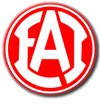 EAI BrottningFredagsmys (Fys) för små som storaFredag 23 april kl. 17.30 och Fredagen 7 maj 17.30 kommer EAI att hålla ”liten och stor träning” i klubblokalen. På dessa passen ger vi er föräldrar möjlighet att träna tillsammans med era barn. Finns det småsyskon i familjen så är dom också välkommen att vara med (från 4 år och uppåt). För att vi ska kunna planera passen så bra som möjligt så vill vi att ni anmäler er senast dagen innan till Sandra på telefonnr 0705859770 alt lämnar in anmälningslapp på klubben._ _ _ _ _ _ _ _ _ _ _ _ _ _ _ _ _ _ _ _ _ _ _ _ _ _ _ _ _ _ _ _ _ _ _ _ _ _ _ _ _ _Vi som kommer på ”liten och stor träning” Fredag 23 aprilNamn på brottare:__________________Antal föräldrar:____________		Antal syskon:____________ _ _ _ _ _ _ _ _ _ _ _ _ _ _ _ _ _ _ _ _ _ _ _ _ _ _ _ _ _ _ _ _ _ _ _ _ _ _ _ _ _Vi som kommer på ”liten och stor träning” Fredag 7 majNamn på brottare:__________________Antal föräldrar:____________		Antal syskon:___________